№   51                                                                                 02 февраля 2016 годаР Е Ш Е Н И ЕСобрания  депутатов  муниципального  образования«Шиньшинское сельское поселение»О внесении изменений в Решение Собрания депутатов муниципального образования «Шиньшинское сельское поселение» от " 06   " ноября 2015 года №  40       «Положение о бюджетном процессе в муниципальном образовании «Шиньшинское сельское поселение» В соответствии с Бюджетным кодексом Российской Федерации, Налоговым кодексом Российской Федерации, Федеральным законом от 06.10.2003 года № 131-ФЗ «Об общих принципах организации местного самоуправления в Российской Федерации», Уставом муниципального образования «Шиньшинское сельское поселение"  Собрание депутатов муниципального образования «Шиньшинское сельское поселение» РЕШАЕТ:1. Внести в  Положение о бюджетном процессе в муниципальном образовании «Шиньшинское сельское поселение», утвержденное решением Собрания депутатов муниципального образования «Шиньшинское сельское поселение» от   " 06  " ноября 2015 года №  40 следующее изменение:- в пункте 3 статьи 8 Положения слова "региональных и местных налогов" заменить словами "региональных налогов, местных налогов и сборов"2.   Настоящее решение вступает в силу со дня его обнародования.3.   Обнародовать настоящее решение  в установленном порядке.4. Контроль за исполнением настоящего решения возложить на постоянную комиссию по бюджету, налогам и предпринимательству.Глава муниципального образования«Шиньшинское сельское поселение»   ,председатель Собрания депутатов                                                    Р.НиколаеваШенше ял кундем»муниципальный образованийын депутатше- влакын  Погынжо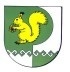 Собрание депутатовмуниципального образования«Шиньшинское сельское поселение»425 154 Морко район.Шенше ял, Петров  урем, 1вТелефон-влак: 9-61-97425 154, Моркинский район,село Шиньша, ул.Петрова, 1вТелефоны: 9-61-97№ "     "                        2016 года